Kultur | Lokales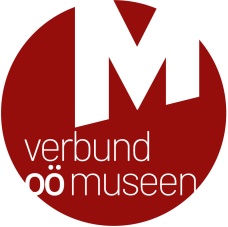 Bezirke Schärding | GrieskirchenLeonding, April 2023PRAMTALER MUSEUMSTAG am 7. Mai 2023
Museen des Pramtals beteiligen sich bei oberösterreichweiter Aktionswoche
Vielfältige Angebote zum Entdecken und Erleben halten Oberösterreichs Museen bei der jährlichen Aktionswoche zum Internationalen Museumstag bereit: Heuer findet die Museumswoche vom 6. bis 14. Mai 2023 unter der Beteiligung von 58 Häusern aus ganz Oberösterreich statt. Bei 115 Programmpunkten wird dabei unter dem Motto „Gemeinsam nachhaltig!“ ein abwechslungsreiches Kulturerlebnis geboten! Viele Museen öffnen zudem bei freiem oder ermäßigtem Eintritt. Im Rahmen des Pramtaler Museumstags beteiligen sich 9 Museen aus den Bezirken Schärding und Grieskirchen mit einer gemeinsamen Eintrittsermäßigung an der Aktionswoche. Über Details informiert die Website des Verbundes Oberösterreichischer Museen – www.ooemuseen.at. 

Gemeinsam nachhaltig!
Inspiriert durch das Motto des Internationalen Museumstages 2023 Sustainability and Well-being wurde für die Aktionswoche in Oberösterreich heuer der Slogan Gemeinsam nachhaltig! gewählt, denn das Ziel ist sowohl das Auftreten als Museumsgemeinschaft als auch die Vermittlung der nachhaltigen Museumsidee: Museen sammeln und bewahren Kunst, Kultur- und Naturgüter für die nachfolgenden Generationen und garantieren einen langfristigen Erhalt unserer Schätze. Sie stellen somit einen nachhaltigen Gedächtnisspeicher für unsere Gesellschaft dar. Viele Museen haben ihr Programm speziell auf das Motto abgestimmt und sie laden ein, gemeinsam Ideen für eine bessere Zukunft zu entwickeln oder aber auch nachhaltigen Trends in Geschichte und Vergangenheit nachzuspüren. Dabei haben künstlerische, wissenschaftliche und auch experimentelle Positionen gleichermaßen ihren Platz. Andere Häuser wiederum laden zu Programmpunkten gemäß ihren Jahresschwerpunkten ein.

Pramtaler Museumstag 
Die Museen der Pramtal Museumsstraße nehmen auch heuer wieder mit dem Pramtaler Museumstag an der Aktionswoche teil. 9 Museen der Region laden am Sonntag, 7. Mai 2023 zum Besuch mit einer gemeinsamen Eintrittsermäßigung, bei der gilt: Museumseintritt im ersten Museum bezahlen und bis zu 8 weitere Häuser kostenlos besuchen! Alle teilnehmenden Museen haben von 13:00 bis 17:00 Uhr geöffnet und einige Häuser bieten zudem Sonderführungen, besondere Aktivitäten für Familien, musikalische Begleitung und/oder kulinarische Leckerbissen für ihre Gäste.

Bezirk SchärdingAm Sonntag, 7. Mai 2023 öffnet das Bilger-Breustedt-Haus in Taufkirchen an der Pram im Rahmen des Pramtaler Museumstags von 13:00 Uhrbis 17:00 Uhr bei freiem Eintritt. Um 14:00, 15:00 und 16:00 Uhr finden Sonderführungen durch die aktuellen Ausstellungen MARGRET BILGER „Illustrationen“ - HANS JOACHIM BREUSTEDT „Stillleben“ - ELLY WEIBLEN - ANSELM RING „Ein Dialog“ statt. Auch das Museum in der Schule & Radiomuseum in Taufkirchen an der Pram nimmt am Pramtaler Museumstag teil. Das Museum ist von 13:00 bis 17:00 Uhr geöffnet, um 14:00 Uhr wird eine Führung durch die Sonderausstellung Mineralien & Fossilien / Mineralien & Gesundheit geboten. Kinder können ihr Wissen bei einem Suchrätsel unter Beweis stellen und erhalten als Belohnung einen Edelstein geschenkt.Das Stadtmuseum Schärding lädt am 7. Mai 2023 von 10:00 bis 12:00 und von 14:00 bis 17:00 Uhr zum Tag der offenen Tür. Gerne werden nach Bedarf kostenlose Führungen durch das Stadtmuseums-Team angeboten.Der Verein „Raaber Museen“ nimmt mit dem Naturwunder „Kellergröppe“ am Pramtaler Museumstag teil. In der Zeit von 13:00 bis 17:00 Uhr werden laufend Führungen durch die Kellergröppe samt Biersandkellermuseum angeboten.Der Brunnbauerhof in Andorf lädt ein, das Freilichtmuseum aus seinem Winterschlaf zu holen und die Museumssaison 2023 offiziell zu eröffnen! Das Museumsteam steht jederzeit für kostenlose Führungen bereit und auch für musikalische Umrahmung und für Verköstigung ist gesorgt. Die jungen Besucherinnen und Besucher dürfen sich im Stelzengehen, Sackhüpfen oder auch beim Brunnbauerhof-Riesenmemory-Spiel versuchen. Im LIGNORAMA – Holz- und Werkzeugmuseum in Riedau gibt es zwischen 13:00 und 17:00 Uhr laufend Sonderführungen durch die Ausstellung FARBHOLZ. Gebilde aus Holz und Farbe. die Kunstwerke von Michael Lauss präsentiert. Zur Stärkung gibt es im „Museumscafé“ hausgemachte Kuchen, Kaffee, selbstgesammelte Kräutertees und Getränke. Außerdem sind die Museumsgäste eingeladen, selbst aktiv zu werden: Zirbenspäne hobeln oder gar ein kleines Werk à la Michael Lauss legen?Das Sallaberger-Haus in Zell an der Pram lädt im Rahmen des Pramtaler Museumstags am 7. Mai 2023 zum Tag der offenen Tür bei freiem Eintritt. Aktuell sind die Ausstellungen Flachs – so viel mehr als Leinen. Kulturgeschichte, Verwendung, Nachhaltigkeit und Historische Fotoapparate zu besichtigen. Für die Verpflegung der Gäste mit Kaffee, Kuchen und Getränken ist gesorgt.Bezirk GrieskirchenAm 7. Mai lädt die Furthmühle Pram unter dem Motto Alles dreht sich! zum Familientag ein: Holzschneiden an der historischen Venezianer-Säge, Vorführen der Oldtimermotoren und Dampfmaschinen u.v.m. – an diesem Tag erhalten Besucherinnen und Besucher Einblicke in das Arbeiten in der Mühle vor knapp 100 Jahren. Auch ein tolles Kinderprogramm wird geboten: Vom Erlebnisworkshop Vom Korn zum Brot über Arbeiten in der Holzwerkstatt und Krebsefischen bis zum Zeltenbacken für Groß und Klein ist für alle etwas dabei. Und bei einer Wanderung zum Fischaufstieg und zu den Biberspuren kann man den Mühlbach erleben. Im Haager Heimatmuseum Schloss Starhemberg wird im Rahmen des Pramtaler Museumstags um 14:00 Uhr zur Eröffnung der Sonderausstellung Unsere Feuerwehren. Historische Einblicke eingeladen, die mit Exponaten und Geräten aus dem 19. und 20. Jahrhundert die Anfänge der Freiwilligen Feuerwehren in den Gemeinden Geboltskirchen, Haag, Rottenbach und Weibern dokumentiert. Zusätzlich sind am Eröffnungstag historische Feuerwehrautos des Feuerwehr-Oldtimer-Clubs Wels zu besichtigen. Auch sämtliche Räume der Dauerausstellung sind an diesem Tag zugänglich.Bei diesen und vielen weiteren Programmpunkten in Oberösterreichs Museen wird ein hochqualitatives und vielfältiges Kulturangebot geboten, das von Ausstellungseröffnungen und Sonderführungen über Familienprogramme, Handwerksvorführungen und Workshops bis zu Lesungen, Musik und Kulinarik reicht. Viele Häuser bieten Eintrittsermäßigungen, u.a. für Familien mit der OÖ Familienkarte oder generell freien Eintritt. Bei einem Gewinnspiel können Besucherinnen und Besucher zudem ihr Glück versuchen und tolle Preise von Genussland Oberösterreich gewinnen. Informationen zum Programm
Eine Programmbroschüre, die in allen teilnehmenden Museen aufliegt und auch digital zur Verfügung steht, liefert einen kompakten Überblick zum gesamten Angebot. Umfassende Informationen zu den einzelnen Programmpunkten und allfälligen Anmeldemodalitäten liefert der Veranstaltungskalender des Verbundes Oberösterreichischer Museen unter www.ooemuseen.at.

Links:Übersicht aller Programmpunkte mit Filtermöglichkeiten nach Veranstaltungstyp, Bezirken, Ermäßigungen: www.ooemuseen.at/museen-in-ooe/veranstaltungen#/?event_terms=3Programmpunkte im Bezirk  SchärdingProgrammpunkte im Bezirk Grieskirchen________________________________________________________________________________Für Fragen und bei Bildwünschen stehen wir Ihnen jederzeit gerne zur Verfügung. Rückfragehinweis:Verbund Oberösterreichischer MuseenMag.a Elisabeth Kreuzwieser | kreuzwieser@ooemuseen.atDr. Klaus Landa | landa@ooemuseen.atWelser Straße 20, 4060 LeondingTel.: +43 (0) 732/68 26 16www.ooemuseen.atwww.ooegeschichte.atwww.facebook.com/ooemuseen/ www.instagram.com/ooemuseen_at/ Der Verbund Oberösterreichischer Museen als gemeinnütziger Verein ist die Interessengemeinschaft und Serviceeinrichtung für die Museen, Sammlungen und museumsähnlichen Einrichtungen des Bundeslandes Oberösterreich. 